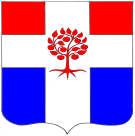 Администрациямуниципального образования  Плодовское  сельское  поселениемуниципального образования  Приозерский  муниципальный районЛенинградской  областиП О С Т А Н О В Л Е Н И Е                  от  19 сентября  2017  года                   № 267В целях приведения постановления администрации  муниципального образования Плодовское сельское поселение от 12.03.2015г. № 37 «Об    утверждении       Положения   о предоставлении гражданами,     претендующими    на          замещение должностей   муниципальной  службы  и   лицами, замещающими    должности  муниципальной службы    в     администрации муниципального  образования      Плодовское       сельское    поселение  муниципального    образования Приозерский  муниципальный     район     Ленинградской   области, сведений  о доходах, об имуществе  и обязательствах имущественного    характера,  а также о доходах, об имуществе   и  обязательствах      имущественного характера  своих  супруги (супруга)  и несовершеннолетних  детей» в соответствие с Указом Президента Российской Федерации от 21.02.2017г. № 82 «О внесении изменений в Указ Президента Российской Федерации от 02.04.2013г. № 309 «О мерах по реализации отдельных положений Федерального закона «О противодействии коррупции»,  администрация муниципального образования Плодовское  сельское  поселение  ПОСТАНОВЛЯЕТ:1. Внести изменения в Положение о предоставлении гражданами,     претендующими    на          замещение должностей   муниципальной  службы  и   лицами, замещающими    должности  муниципальной службы    в     администрации муниципального  образования      Плодовское       сельское    поселение  сведений  о доходах, об имуществе  и обязательствах имущественного    характера,  а также о доходах, об имуществе   и  обязательствах      имущественного характера  своих  супруги (супруга)  и несовершеннолетних  детей, изложив пункт 3 Положения в следующей редакции:- «Сведения о доходах, об имуществе и обязательствах имущественного характера представляются по утвержденным формам справок, с использованием специального программного обеспечения «Справки БК», размещенного на официальном сайте государственной информационной системы в области государственной службы информационно-телекоммуникационной сети «Интернет».2. Опубликовать данное постановление в средствах массовой информации и разместить на официальном сайте муниципального образования Плодовское сельское поселение по адресу http://www.plodovskoe.ru/.3. Настоящее постановление вступает в силу с момента  опубликования.4. Контроль за исполнением данного постановления оставляю за собой.Глава администрации                                                                                               О. В. КустоваИсполн.: Титкова Т.Ю., тел. 8 (81379) 96-309Разослано: дело-3, прокуратура-1, бухгалтерия-1О внесении изменений в Положение о предоставлении гражданами,     претендующими    на замещение должностей   муниципальной  службы  и     лицами, замещающими      должности              муниципальной службы    в      администрации           муниципального  образования      Плодовское       сельское поселение муниципального       образовании  Приозерский  муниципальный     район     Ленинградской   области, сведений  о доходах, об имуществе  и обязательствах имущественного    характера,    а также о доходах, об имуществе   и       обязательствах      имущественного характера        своих      супруги        (супруга)   и  несовершеннолетних        детей, утвержденное постановлением № 37 от 12.03.2015г.